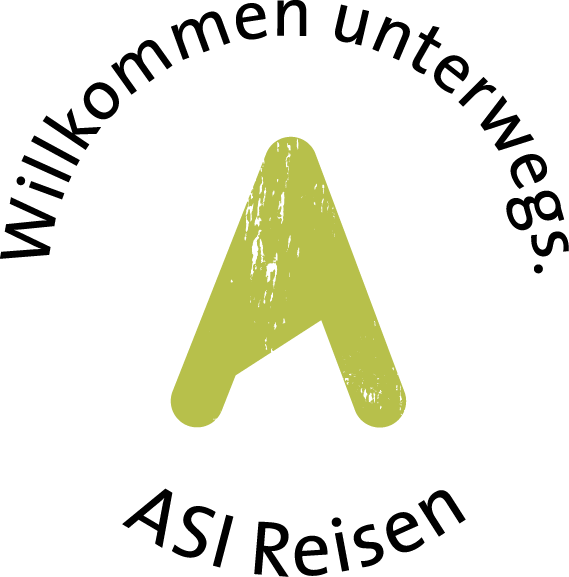 Checkliste GRHER005– 2024 Kretas Highlights erwandernName BWF: 					Datum: 	Bekanntgabe der Zimmernummer:  	Hotel	 Yianna CaravelDios 20, Ammoudara, Heraklion, CreteName Direktor :		Kontakt Rezeption: 	Telefon : +30 281 082 4724Fax :	eMail:	 reservations@yiannacaravel.gr 			Essenszeiten im HotelFrühstück ab 	 bis 	 Uhr		Abendessen um 	 bis 	 UhrReduktion auf Getränke für den Wanderführer: 		 %Gäste bezahlen Ihre Getränke mit 	Agentur (Hoteleinkauf & Transfer)Traveltales Ltd.Kontaktperson: 	Irini Kefalaki 	Tel. +357 24 622 999  	Tel. Notfall: +30 693 8818370ik@traveltales.grWichtige TelefonnummernPolizei: 						deutsches Konsulat: 	Notruf: 						österr. Konsulat: 	Feuerwehr:						TUI Hotline: 	Rettung: 						Krankenhaus: Arzt: Bitte Änderungen eintragen und umgehend der ASI mitteilenTagesablauf 	Name BWF:						Datum:Nur wo du zu Fuß warst, warst du wirklichTag / TourTagesablaufTagesablaufRestaurantRestaurantMenüTag 2Alte Töpferkunst und ZisternenAbfahrt Hotel: Fahrtzeit:Abholung Bus:Essen um: Abholung Bus:Fahrzeit:Ankunft Hotel:  9 Uhr  70 min  Uhr  Uhr 16.30 Uhr  60 min 17.30 UhrRestaurant in MargaritesBesitzer: Frau EleniTel.: Preis: billiger geht nichtRestaurant in MargaritesBesitzer: Frau EleniTel.: Preis: billiger geht nichtMan bezahlt was man nimmt, Ziege in Tomatensauce und alles vegetarische kommt bei den Gästen immer an......Tag 3Schlucht der GötterAbfahrt Hotel: Fahrtzeit:Abholung Bus:Essen um: Abholung Bus:Fahrzeit:Ankunft Hotel: 9 Uhr60 minEintritte je 2,5 € für die Kirche Panagia sowie Lato 60min 17.30UhrRestaurant Platanosin KritsaTel.: 0030 2841051230Preis: 15 EuroRestaurant Platanosin KritsaTel.: 0030 2841051230Preis: 15 EuroWein/Wasser/Vorspeisen, Hühnchen aus dem Holzofen mit KartoffelnTag 4Schlafender ZeusAbfahrt Hotel: Fahrtzeit:Abholung Bus:Essen um: Abholung Bus:Fahrzeit:Ankunft Hotel: 9 Uhr 30 min Uhr Uhr 16 Uhr 30 min 16.30UhrRestaurant BakalikoIn Archanes am PlatzBesitzer: Tel.: 0030 2810751117Preis: 17 EuroRestaurant BakalikoIn Archanes am PlatzBesitzer: Tel.: 0030 2810751117Preis: 17 Euro4 Weine der Insel, vier jeweils darauf abgestimmte Gänge.Kam bei den Gästen super anTag 5Palmenstrand von PreveliAbfahrt Hotel: Fahrtzeit:Abholung Bus:Essen um: Abholung Bus:Fahrzeit:Ankunft Hotel: 8.30Uhr 90 Minutenmin Fahrt vom Plamenstrand nach Plakias ca 40 Minuten 17.30Uhr 90 min19 UhrRestaurant Sofiain Plakias Besitzer: Tel.: Preis: 16 EuroRestaurant Sofiain Plakias Besitzer: Tel.: Preis: 16 EuroWein/Wasser/Kaffee, verschiedene Vorspeisen gegrillte Sardinen Lefteris Boottaxi0030 69368066358 € pro PersonPreveli - PlakiasTag 6Lassithi Hochebene Abfahrt Hotel: Fahrtzeit:Abholung Bus:Essen um: Abholung Bus:Fahrzeit:Ankunft Hotel: 9 Uhr 60 min Uhr Uhr Uhr 60 min 17.30UhrIn KrasiBesitzer Tel.: Preis: 15 – 16 €In KrasiBesitzer Tel.: Preis: 15 – 16 €Wein/Wasser/KaffeeTag 7Zur freien VerfügungAbfahrt Hotel: Fahrtzeit:Abholung Bus:Essen um: Abholung Bus:Fahrzeit:Ankunft Hotel:Durchschnittspreis (gilt als Basispreis für neue Essenslokale):Durchschnittspreis (gilt als Basispreis für neue Essenslokale):Durchschnittspreis (gilt als Basispreis für neue Essenslokale):Durchschnittspreis (gilt als Basispreis für neue Essenslokale):€  €  